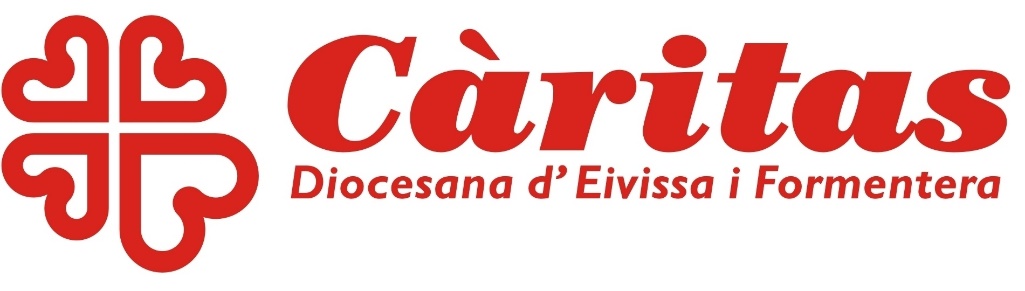 CONSENTIMIENTO PARA VOLUNTARIOS MENORES DE EDAD, ENTRE LOS 16 Y 18 años. Artículo 18.2, Ley 45/2015 de 14 de Octubre de Voluntariado. (A COMPLETAR Y FIRMAR POR PADRES, MADRES O REPRESENTANTES LEGALES DEL MENOR) D/Ña                                            , mayor de edad, con DNI/NIE/ PASAPORTE              nº ………………con domicilio en la calle………………………………de ………………., CP…………….   en su condición de padre, madre o representante legal del menor …………………. con DNI/ NIE/ PASAPORTE ……………..CONSIENTE por la presente en que dicho menor participe como voluntario, dentro del 2º Campus solidario 2022  que se desarrollará desde el 24 de junio hasta el 3 de julio de 2022 Asimismo, afirma haber sido informado junto al menor del contenido mínimo del acuerdo de incorporación que se adjunta a este consentimiento, y de los derechos y deberes del menor, como voluntario.  Lo que firma  a los efectos legales oportunos en ……………..a …….de………de…….. Fdo: (padre, madre o representante legal) 